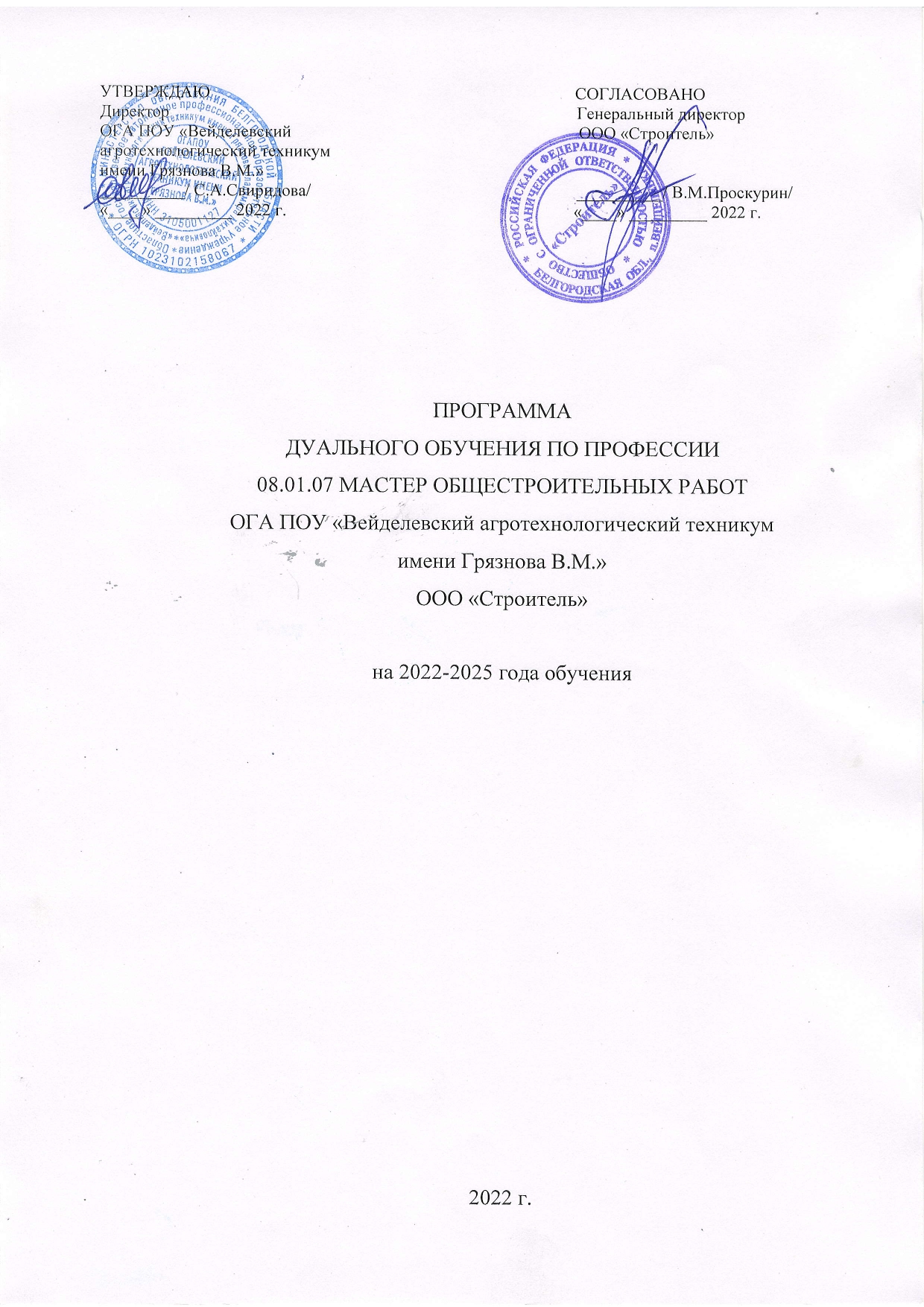 Программа дуального обучения разработана на основе:Федерального государственного образовательного стандарта по профессии 08.01.07 Мастер общестроительных работ, утвержденного приказом Министерства образования и науки РФ от 18 мая 2022 г. № 342, зарегистрированного в Минюсте РФ 10 июня 2022 г., регистрационный № 68835.рабочих программ учебных дисциплин и профессиональных модулей специальности 08.01.07 Мастер общестроительных работ;постановления Правительства Белгородской области от 18 марта 2013 г. № 85-пп «О порядке организации дуального обучения учащихся и студентов»;постановления Правительства Белгородской области от 19 мая 2014 года № 190 «О внесении изменений в постановление Правительства Белгородской области от 18 марта 2013 года № 85-пп».Организации - разработчики программы: Профессиональная образовательная организация:областное государственное автономное профессиональное образовательное учреждение «Вейделевский агротехнологический техникум имени Грязнова В.М.»Предприятия/организацииООО «Строитель»Разработчики программы:Колесниченко С.М., зам.директора по УР ОГА ПОУ «Вейделевский агротехнологический техникум имени Грязнова В.М.»Крикунов В.А., преподаватель спецдисциплин ОГА ПОУ «Вейделевский агротехнологический техникум имени Грязнова В.М.»Проскурин В.М., генеральный директор ООО «Строитель»СОДЕРЖАНИЕПАСПОРТ ПРОГРАММЫ ДУАЛЬНОГО ОБУЧЕНИЯОбласть применения программыПрограмма дуального обучения является составной частью образовательной программы СПО в соответствии с ФГОС по профессии 08.01.07 «Мастер общестроительных работ» в рамках реализации дуального обучения.Программа дуального обучения используется для определения порядка организации и проведения дуального обучения, обучающихся очной формы обучения, осваивающих программы подготовки квалифицированных рабочих областного государственного автономного профессионального образовательного учреждения «Вейделевский агротехнологический техникум имени Грязнова Владимира Михайловича» (далее – ОГА ПОУ «Вейделевский агротехнологический техникум имени Грязнова В. М.») на предприятиях (организациях) области всех организационно-правовых форм и форм собственности (далее - Предприятие).Цель программы: создания современной эффективной системы профессионального образования ОГА ПОУ «Вейделевский агротехнологический техникум имени Грязнова В. М.», отвечающей требованиям конкурентоспособного производства, привлечения дополнительных источников финансирования в образовательный процесс, повышения правовой культуры и профессиональной грамотности студентов, преподавателей, мастеров производственного обучения, специалистов различного уровня подготовки.Задачи программы:Сотрудничество Участников Программы, направленное на создание благоприятных условий в ОГА ПОУ «Вейделевский агротехнологический техникум имени Грязнова В. М.» по подготовке кадров массовых профессий строительного профиля и ведущих к повышению качества обучения;Укрепление и совершенствование материально-технической базы ОГА ПОУ «Вейделевский агротехнологический техникум имени Грязнова В. М.» для использования в учебном процессе;Совершенствование образовательного процесса, направленное на удовлетворение	потребностей	производства	в высококвалифицированных кадрах, в том числе по новым специальностям;Сотрудничество        в        организации         стажировки         мастеров производственного	обучения	и преподавателей	спецдисциплин ОГА ПОУ «Вейделевский агротехнологический техникум имени Грязнова В. М.».Сотрудничество в организации и проведении переподготовки кадров для нужд предприятий.Сотрудничество в проведении аттестации педагогических работников ОГА ПОУ «Вейделевский агротехнологический техникум имени Грязнова В. М.», сертификации профессиональных навыков выпускников ОГА ПОУ «Вейделевский агротехнологический техникум имени Грязнова В. М.»Требования к результатам освоения программы: Обучающийся должен уметь:Выполнения подготовительных работ при производстве каменных работ;Производства общих каменных работ различной сложности;Выполнения архитектурных элементов из кирпича и камня;Выполнения монтажных работ при возведении кирпичных зданий;Производства гидроизоляционных работ при выполнении каменной кладки;Контроля качества каменных работ;Выполнения ремонта каменных конструкций;Выполнения подготовительных работ при производстве сварочных работ ручной электродуговой сваркой;Выполнения	сварочных	работ	ручной	электродуговой	сваркой различной сложности;Выполнения	резки	различных	видов	металлов	в различных пространственных положениях;Выполнения наплавки различных деталей и инструментов;Выполнения контроля качества сварочных работ.Обучающийся должен знать:Нормокомплект каменщика;Виды, назначение и свойства материалов для каменной кладки;Правила подбора состава растворных смесей для каменной кладки и способы их приготовления;Правила организации рабочего места каменщика;Виды лесов и подмостей, правила их установки и эксплуатации;Правила техники безопасности при выполнении каменных работ;Правила чтения чертежей и схем каменных конструкций;Правила разметки каменных конструкций;Общие правила кладки;Системы перевязки кладки;Порядные схемы кладки различных конструкций, способы кладки;Технологию армированной кирпичной кладки;Технологию кладки стен облегченных конструкций;Технологию бутовой и бутобетонной кладки;Технологию смешанной кладки;Технологию	кладки	перегородки	из	различных	каменных материалов;Технологию лицевой кладки и облицовки стен;Правила техники безопасности при выполнении общих каменных работ;Технологию кладки перемычек различных видов;Конструкции деформационных швов и технологию их устройства;Технологию кладки колодцев, коллекторов и труб;Правила техники безопасности;Требования к подготовке оснований под фундаменты;Технологию разбивки фундамента;Технологию монтажа фундаментных блоков и стен подвала;Требования к заделке швов;Виды монтажных соединений;Технологию монтажа лестничных маршей, ступеней и площадок;Требования к качеству материалов при выполнении каменных работ;Размеры допускаемых отклонений;Порядок	подсчета	объемов	каменных	работ	и	потребности материалов;Ручной и механизированный инструмент для разборки кладки, пробивки отверстий;Способы разборки кладки;Технологию разборки каменных конструкций;Виды сварочных постов и их комплектацию;Правила чтения чертежей металлических изделий и конструкций, электрических схем оборудования;Наименование	и	назначение	ручного	инструмента, приспособлений;Основные	сведения	об	устройстве	электросварочных	машин, аппаратов и сварочных камер;Марки и типы электродов;Правила подготовки металла под сварку;Виды сварных соединений и швов;Формы разделки кромок металла под сварку;Способы и основные приемы сборки узлов и изделий;Способы и основные приемы выполнения прихваток деталей, изделий и конструкций;Принципы выбора режима сварки по таблицам и приборам;Устройство	и	принцип	действия	различной	электросварочной аппаратуры;Правила обслуживания электросварочных аппаратов;Особенности сварки на переменном и постоянном токе;Выбор технологической последовательности наложения швов;Правила сварки в защитном газе и правила обеспечения защиты при сварке;Причины возникновения внутренних напряжений и деформаций в свариваемых изделиях и меры их предупреждения;Виды дефектов в сварных швах и методы их предупреждения и устранения;Особенности дуговой резки на переменном и постоянном токе;Технологию кислородной резки;Требования, предъявляемые к сварочному шву и поверхностям после кислородной резки (строгания);Технологию наплавки при изготовлении новых деталей, узлов и инструментов;Технологию наплавки нагретых баллонов и труб;Технологию наплавки дефектов деталей машин, механизмов и конструкций;Сущность и задачи входного контроля;Входной контроль качества исходных материалов (сварочной проволоки, основного металла, электродов, комплектующих) и изделий;Контроль сварочного оборудования и оснастки;Операционный контроль технологии сборки и сварки изделий;Назначение	и	условия применения контрольно-измерительных приборов;Порядок	подсчета	объемов	сварочных	работ	и	потребности материалов;в части освоения основного вида профессиональной деятельности (ВПД):иметь практический опыт:Выполнения подготовительных работ при производстве каменных работ;Производства общих каменных работ различной сложности;Выполнения архитектурных элементов из кирпича и камня;Выполнения монтажных работ при возведении кирпичных зданий;Производства гидроизоляционных работ при выполнении каменной кладки;Контроля качества каменных работ;Выполнения ремонта каменных конструкций;Выполнения подготовительных работ при производстве сварочных работ ручной электродуговой сваркой;Выполнения	сварочных	работ	ручной	электродуговой	сваркой различной сложности;Выполнения	резки	различных	видов	металлов	в различных пространственных положениях;Выполнения наплавки различных деталей и инструментов; 12. Выполнения контроля качества сварочных работи соответствующих профессиональных компетенций (ПК):ПК 3.1. Выполнять	подготовительные	работы	при	производстве каменных работ.ПК 3.2. Производить общие каменные работы различной сложности.ПК 3.3. Выполнять сложные архитектурные элементы из кирпича и камня.ПК 3.4. Выполнять монтажные работы при возведении кирпичных зданий.ПК 3.5. Производить	гидроизоляционные	работы	при	выполнении каменной кладки.ПК 3.6. Контролировать качество каменных работ.ПК 3.7. Выполнять ремонт каменных конструкций.ПК 7.1. Выполнять	подготовительные	работы	при	производстве сварочных работ ручной электродуговой сваркой.ПК 7.2. Производить ручную электродуговую сварку металлических конструкций различной сложности.ПК 7.3. Производить резку металлов различной сложности.ПК 7.4. Выполнять наплавку различных деталей и изделий.ПК 7.5. Осуществлять контроль качества сварочных работ.2. СОДЕРЖАНИЕ ПРОГРАММЫ ПРАКТИЧЕСКОЙ ПОДГОТОВКИ (ДУАЛЬНОГО ОБУЧЕНИЯ)1. Количество	часов	на	освоение	программы	на предприятии/организации:Распределениеучебных часов на освоение программы дуального обучения обучающихсяРасчет коэффициента дуальностиОбязательная учебная нагрузка обучающихся по ПМ + все виды практики (в соответствии с ФГОС СПО и рабочим учебным планом ПОО): 1742 ч.Теоретическое обучение, лабораторные и практические работы, проводимые на базе предприятия: - ч.Практическое обучение на производстве (все виды практики): 900 ч.Коэффициент дуальности**: 51,7%(*Распределение часов производится для группы нового набора на весь период обучения обучающихся данной группы;**Коэффициент дуальности рассчитывается по формуле: ([строка 2] + [строка 3])*100% / [строка 1], где строка 2 - Теоретическое обучение, лабораторные и практические работы, проводимые на базе предприятия; строка 3 - Практическое обучение на производстве (все виды практики);строка 1 - Обязательная учебная нагрузка обучающихся по ПМ + все виды практики (в соответствии с ФГОС СПО и рабочим учебным планом ПОО)Годовой график реализации практической подготовки (дуального обучения) в профессиональной образовательной организацииУСЛОВИЯ РЕАЛИЗАЦИИ ПРОГРАММЫ ДУАЛЬНОГО ОБУЧЕНИЯа)	Требования	к	минимальному	материально-техническому обеспечению в профессиональной образовательной организацииРеализация программы требует наличия:учебных кабинетов:мастерских:лабораторий:технических средств обучения*:- оборудования*:* приводится перечень средств обучения, включая тренажеры, модели, макеты, оборудование, технические средства, в т.ч. аудиовизуальные, компьютерные и телекоммуникационные и т.п.б)	Требования	к	минимальному	материально-техническому обеспечению на предприятии/организации- помещения для теоретических занятий:- производственные помещения:- мастерские:- оборудование, средства производства:** указать количество единиц оборудования и средств производства в цехе, комплексе, мастерских/на рабочих местах мастерских, лабораторий, необходимое для реализации программы дуального обучения.3.1.	Кадровое обеспечение образовательного процесса     Требования к квалификации кураторов обучающихся (преподавателей и мастеров производственного обучения ПОО):реализация ППКРС должна обеспечиваться педагогическими кадрами, имеющими высшее образование, соответствующее профилю преподаваемой дисциплины (модуля). Опыт деятельности в организациях соответствующей профессиональной сферы является обязательным для преподавателей, отвечающих за освоение обучающимся профессионального цикла, эти преподаватели должны проходить стажировку в профильных организациях не реже 1 раза в год. Мастера производственного обучения должны иметь на 1-2 разряда по профессии рабочего выше, чем предусмотрено образовательным стандартом для выпускников (4-6 разряд).     Требования к квалификации наставников на предприятии:Ответственный на Предприятии за проведение дуального обучения – технический директор или главный инженер, имеющий высшее профессиональное образование. Наставник на рабочем месте должен иметь опыт работы по данной профессии не менее 3 лет и иметь на 1-2 разряда по профессии рабочего выше, чем предусмотрено образовательным стандартом для выпускников (4-6 разряд).Ответственный на Предприятии за проведение инструктажа по технике безопасности и инструктажа на рабочем месте инженер по охране труда и технике безопасности.Ответственный на Предприятии: за прием обучающихся - руководитель отдела кадров предприятия; распределение по рабочим местам – начальник строительного участка, производитель работ, мастер.3.2 Информационное обеспечение обученияОсновные источники (не старше 5 лет):Дополнительные источники (в т.ч. периодические издания по профилю специальности/профессии):Интернет-ресурсы:4. КОНТРОЛЬ И ОЦЕНКА РЕЗУЛЬТАТОВ ОСВОЕНИЯ ПРОГРАММЫ ДУАЛЬНОГО ОБУЧЕНИЯКонтроль и оценка результатов освоения программы дуального обучения осуществляется текущим, промежуточным, итоговым контролем и на ГИА.Промежуточная аттестация. защита	письменной экзаменационной работыКомплексный экзамен по модулю (выпускная	практическая квалификационная работа)Экспертная	оценка	выполнения практической работыЭкспертная	оценка	выполнения самостоятельной работыЗащита лабораторных работ Дифференцированный зачетУстная проверка, тестовый контроль.Дифференцированный зачетзачет по практике экзамен по МДКэкзамен	квалификационный	по профессиональному модулюзачет по практике экзамен по МДКэкзамен	квалификационный	по профессиональному модулюзачет по практике экзамен по МДК1.	ПАСПОРТ ПРОГРАММЫ ДУАЛЬНОГО ОБУЧЕНИЯ………………….…42.	СТРУКТУРА	И	СОДЕРЖАНИЕ	ПРОГРАММЫ	ДУАЛЬНОГООБУЧЕНИЯ………………………………………………………………………..173.	УСЛОВИЯ	РЕАЛИЗАЦИИ	ПРОГРАММЫ	ДУАЛЬНОГООБУЧЕНИЯ………………………………………………………………………..194.	КОНТРОЛЬ И ОЦЕНКА РЕЗУЛЬТАТОВ ОСВОЕНИЯ ПРОГРАММЫДУАЛЬНОГО ОБУЧЕНИЯ………………………………………………………26Всего часовВсоответствии с ФГОС(ПМ+практика)В ПООНа предприятии/ организацииНаименование предприятияВсего часовВсоответствии с ФГОС(ПМ+практика)В ПООНа предприятии/ организацииАудиторные часы4464460из них:теоретическое обучение3153150лабораторные работы000практические занятия1311310Часы практики1296540756из них0часы	учебной практики540540часы производственной практики7560756Всего1742986756№ п/пКод и наименование МДК, практикиОбязательная учебная нагрузкаОбязательная учебная нагрузкаОбязательная учебная нагрузкаНа дуальное обучениеНа дуальное обучениеНа дуальное обучениеНа дуальное обучениеНа дуальное обучениеНа дуальное обучениеНа дуальное обучениеНа дуальное обучениеНа дуальное обучениеНа дуальное обучениеНа дуальное обучениеНа дуальное обучениеНа дуальное обучениеНа дуальное обучениеНа дуальное обучение№ п/пКод и наименование МДК, практикивсего часовиз нихиз нихII курсII курсII курсII курсII курсII курсIII курсIII курсIII курсIII курсIII курсIII курсВсего часовВсего часовВсего часов№ п/пКод и наименование МДК, практикивсего часовлабор.практи3 семестр3 семестр3 семестр4 семестр4 семестр4 семестр5 семестр5 семестр5 семестр6 семестр6 семестр6 семестрВсего часовВсего часовВсего часов№ п/пКод и наименование МДК, практикивсего часовлабор.практилаб.прапратеолаб.пратеолаб.пратеолаб.пратеолаб.праМДК 03.01Технология каменных работ22075МДК.03.02Технология монтажных работ при возведениикирпичных зданий5212МДК.07.01Технология ручной электродуговой сварки17444ИТОГО ПО МДКИТОГО ПО МДК4460131Учебная практикаУП.01288363636363636Учебная практикаУП.02252363636727272108108108Производственная практика ПП.01468363636180180180727272180180180468468468Производственнаяпрактика ПП.02288363636727272180180180288288288ИТОГО ПО ПРАКТИКЕИТОГО ПО ПРАКТИКЕ129600363636216216216180180180468468468900900900ВСЕГОВСЕГО17420131363636216216216180180180468468468900900900Наименование программы ППКРС/ППССЗКурсПериод проведения дуальногообучения (Месяц, год)Место проведения (предприятие/организация)Мастер общестроительных работ22023-2024 уч.годООО «Строитель»Мастер общестроительных работ22023-2024 уч.годООО «Строитель»Мастер общестроительных работ32024-2025 уч.годООО «Строитель»Мастер общестроительных работ32024-2025 уч.годООО «Строитель»№ п/пНаименование учебного кабинетаКоличество1.Технология	общестроительных	работ	12.Основы материаловедения 13.Основы строительного черчения14.Технологии сварочного производства1№ п/пНаименование мастерскихКоличество1.Слесарные12.Электросварочные13.Для каменных работ1№ п/пНаименование мастерскихКоличество1.Материаловедения12.Информационных технологий13.Заготовительный участок1№ п/пНаименование оборудованияКоличествоКоличествоКоличествоКоличество№ п/пНаименование оборудованияучебные кабинетылаборатории, рабочие места лабораториимастерские, рабочие места мастерскихИтого1.Компьютер	1--12.Мультимедийный проектор1--13.Экран	настенный 180х180 см1--14.Лазерный принтер 1--1№ п/пНаименование оборудованияКоличествоКоличествоКоличествоКоличество№ п/пНаименование оборудованияучеб ные каби нетылаборатории,рабочие места лабораториимастерские, рабочие местамастерскихИтого1.набор инструментов для каменных работ1  1    22.набор измерительных инструментов1    1    23.комплект бланков технологической документации1    1     24.мелкоштучные материалы (кирпич, мелкие блоки и т.п.)5.рыхлые обломочные материалы (щебень, гравий, песок и т.п.)6.порошки (цемент, известь, гипс)7. пластичные смеси (бетон, растворы)8. волокнистые материалы9. асбестоцементные изделия10. строительная керамика11. тепло и гидроизоляционные материалы12. изделия санитарной техники и др.13.пространственные элементы зданий и сооружений и т.п.№ п/пНаименование учебного кабинетаКоличество1Охраны труда1№ п/пНаименование производственных помещенийКоличество1производственный участок32инструментально-раздаточная кладовая13склад инструментов14отдел технического контроля1№ п/пНаименование производственных помещенийКоличество1слесарные12электросварочные13для каменных работ14ремонтная мастерская15складские помещения1№ п/пНаименование оборудования/средств производстваКоличество**Количество**Количество**Количество**Количество**№ п/пНаименование оборудования/средств производствацехкомплексмастерские, рабочие места мастерскихлабораторий и рабочих мест лабораторийитого1мелкоштучные материалы (кирпич, мелкие блоки и т.п.); рыхлые обломочные материалы (щебень, гравий, песок и т.п.); порошки (цемент, известь, гипс); пластичные смеси (бетон, растворы); волокнистые материалы; прокат металла; стекло; железобетонные конструкции; шпалы; асбестоцементные изделия; строительная керамика; тепло и гидроизоляционные материалы; изделия санитарной техники112пространственные элементы зданий и сооружений и т.п.25253механизмы, оборудование, приспособления, применяемые при производстве каменных работ, подмости и леса224ящик для раствора, поддон для кирпича10105наборы ручного инструмента: лопата растворная, порядовки, кельма, молоток, кирочка, перфоратор 666контрольно-измерительные инструменты: отвес, угольник447уровень, DNM 102L Вosch, правило 200см, уровень лазерный558угольники для кровельных работ, угломер, лазерный измеритель длины559расходные материалы: кирпич, раствор№ п/пНаименованиеАвтор, издательство, год издания, количество страницКоличество, шт1.Общестроительные работыИ.П.Чичерин, Издательский центр «Академия», 2018202.Охрана труда в строительствеО.Н.Куликов, Издательский центр «Академия», 2017203.Технологии каменных работА.А.Лукин, Издательский центр «Академия», 2017204.Отделочные работыА.И.Долгих, Альфа-М, 2017 205.Технологии каменных и монтажных работИ.И.Ищенко, Москва, «Высшая школа», 2017206.МатериаловедениеИ.К.Попов, Москва, «Высшая школа», 2017207.Охрана трудаЕ.И.Ролин, О.Н.Куликов, Издательский центр «Академия», 201720№ п/пНаименованиеАвтор, издательство, год издания, количество страницКоличество, шт1.Каменные работыИ.И.Ищенко, Москва, «Высшая школа», 201112.Руководство по контролю качества строительно-монтажных работСанкт Петербург, издательство KN 199813.Справочник молодого каменщикаИ.П.Филимонов, Москва, «Высшая школа», 200014.Учебные элементы модуля по профессии «Каменщик»(проект МОТ), 2003 15.Методические рекомендации по изучению темы: «Кирпичная кладка по однорядной (цепной) системе перевязки швов»НПО (ПТО) 1№ п/пАвтор, наименование (тема)Адресная ссылка1.И.П. Чичерин Общестроительные работыhttp://lib.convdocs/org/docs/index-170531.html2.О.Н.КуликовОхрана труда в производствеhttp://www.garant.ru/products/ipo/prime/doc/984953.А.А. Лукин Технологии каменных работhttp://www.profobrazovanie.org/t1767-topic4.А.И. Долгих Отделочные работыhttp://www.pandia.ru/text/77/191/18563.php5.Учебные элементы модуля по профессии «Каменщик»http://nsportal.ru/shkola/raznoe/library/2014\04\02\konkurs-professionalnogo-masterstva-po-professii-master6.Методические рекомендации по изучению темы: «Кирпичная кладка по однорядной (цепной) системе перевязки швов»http://www.rabotka.ru/infoworker/0058.php Результаты обучения(освоенные умения, усвоенные знания, сформированные компетенции)Формы и методы контроля и оценки результатов обученияУмения:выполнения подготовительных работ при производстве каменных работ;производства общих каменных работ различной сложности;выполнения архитектурных элементов из кирпича и камня;выполнения монтажных работ при возведении кирпичных зданий;производства гидроизоляционныхработ при выполнении каменной кладки;контроля качества каменных работ;выполнения ремонта каменных конструкций;выполнения подготовительных работ при производствесварочных работ ручной электродуговой сваркой;выполнения сварочных работ ручной электродуговой сваркой различной сложности;выполнения резки различных видов металлов в различных пространственных положениях;выполнения наплавки различных деталей и инструментов;выполнения	контроля	качества сварочных работ.Текущий контроль в форме: - защиты лабораторных и практических занятий; -экспертная оценка лабораторных и практических занятий; - контрольных работ по темам МДК. Зачеты по производственной практике и по каждому из разделов профессионального модуля. Экспертная оценка выполненных заданий на производственной практике и учебнойКомплексный экзамен по модулю (выпускная практическая квалификационная работа)Знатьобщую	классификациюматериалов, их основные свойства и области применения;виды общестроительных работ;классификацию	зданий	и сооружений;строительные работы и процессы;инструкционные карты и карты трудовых процессов;основные сведения по организации труда рабочих и квалификацию рабочих;классификацию        строительныхмашин;нормокомплект каменщика;виды,	назначение	и	свойства материалов для каменной кладки;правила подбора состава растворных смесей	для	каменной	кладки	и способы их приготовления;правила организации рабочего места каменщика;виды лесов и подмостей, правила их установки и эксплуатации;правила техники безопасности при выполнении каменных работ;правила	чтения	чертежей	и	схем каменных конструкций;правила	разметки	каменных конструкций;общие правила кладки;системы перевязки кладки;порядные схемы кладки различных конструкций, способы кладки;технологию	армированной кирпичной кладки;технологию	кладки	стен облегченных конструкций;технологию бутовой и бутобетонной кладки;технологию смешанной кладки;технологию кладки перегородки из различных каменных материалов;технологию	лицевой	кладки	и облицовки стен;правила техники безопасности при выполнении общих каменных работ;технологию	кладки	перемычек различных видов;конструкции деформационных швов и технологию их устройства;технологию	кладки	колодцев, коллекторов и труб;способы проверки качества сварных швов;способы	защиты	металла	откоррозии;правила безопасности работ;виды сварочных постов и их комплектацию;правила	чтения		чертежей металлических	изделий	и конструкций, электрических схем оборудования;наименование и назначение ручного инструмента, приспособлений;основные сведения об устройстве электросварочных машин, аппаратов и сварочных камер;марки и типы электродов;правила подготовки металла под сварку;виды сварных соединений и швов;формы разделки кромок металла под сварку;способы и основные приемы сборки узлов и изделий;способы и основные приемы выполнения прихваток деталей, изделий и конструкций;принципы выбора режима сварки по таблицам и приборам;устройство и принцип действия различной	электросварочной аппаратуры;правила	обслуживания электросварочных аппаратов;особенности сварки на переменном и постоянном токе;выбор	технологической последовательности		наложения швов;правила сварки в защитном газе иправила обеспечения   защиты   присварке;причины возникновения внутренних напряжений и деформаций в свариваемых изделиях и меры их предупреждения;виды дефектов в сварных швах и методы их предупреждения и устранения;особенности дуговой резки на переменном и постоянном токе;технологию кислородной резки;требования, предъявляемые к сварочному шву и поверхностям после	кислородной	резки (строгания);технологию	наплавки	при изготовлении новых деталей, узлов и инструментов;технологию наплавки нагретых баллонов и труб;технологию наплавки дефектов деталей машин, механизмов и конструкций;сущность и задачи входного контроля;входной контроль качества исходных материалов (сварочной проволоки, основного металла, электродов, комплектующих) и изделий;контроль сварочного оборудования и оснастки;операционный контроль технологии сборки и сварки изделий;назначение и условия применения контрольно-измерительных приборов;порядок	подсчета	объемов сварочных	работ	и	потребности материалов;Практический опыт:выполнения	подготовительных работ при производстве каменных работ;производства общих каменных работ различной сложности;выполнения	архитектурных элементов из кирпича и камня;выполнения монтажных работ при возведении кирпичных зданий;производства гидроизоляционных работ при выполнении каменной кладки;контроля качества каменных работ;выполнения ремонта каменных конструкций;выполнения	подготовительных работ при производстве сварочных работ ручной электродуговой сваркой;выполнения сварочных работ ручной электродуговой сваркой различной сложности;выполнения резки различных видов металлов	в различных пространственных положениях;выполнения наплавки различных деталей и инструментов;выполнения контроля качества сварочных работОбщие компетенции (ОК):  ОК 1. Понимать сущность и социальную значимость своей будущей профессии, проявлять к ней устойчивый интерес.ОК 2. Организовывать собственную деятельность, исходя из цели и способов ее достижения, определенных руководителем.ОК 3. Анализировать рабочую ситуацию, осуществлять текущий и итоговый контроль, оценку и коррекцию собственной деятельности, нести ответственность за результаты своей работы.ОК 6. Работать в команде, эффективно общаться с коллегами, руководством, клиентами.Профессиональные компетенции (ПК):ПК 1.1. Выполнять подготовительные работы при производстве арматурных работ.ПК 3.1. Выполнять подготовительные работы при производстве каменных работ.ПК 3.2. Производить общие каменные работы различной сложности.ПК 3.3. Выполнять	сложные архитектурные элементы из кирпича и камня.ПК 3.4. Выполнять монтажные работы при возведении кирпичных зданий.ПК 3.5. Производитьгидроизоляционные работы при выполнении каменной кладки.ПК 3.6. Контролировать	качество каменных работ.ПК 3.7. Выполнять ремонт   каменных конструкций.ПК 7.1. Выполнять подготовительные работы при производстве сварочных работ ручной электродуговой сваркой.ПК 7.2. Производить	ручную электродуговую сварку металлических конструкций различной сложности.ПК 7.3. Производить резку металлов различной сложности.ПК 7.4. Выполнять наплавку различных деталей и изделий.ПК 7.5. Осуществлять	контроль качества сварочных работ.Текущий контроль в форме: - защиты лабораторных и практических занятий; -экспертная оценка лабораторных и практических занятий; - контрольных работ по темам МДК. Зачеты по производственной практике и по каждому из разделов профессионального модуля. Экспертная оценка выполненных заданий на производственной практике и учебнойКомплексный экзамен по модулю (выпускная практическая квалификационная работа) Текущий контроль в форме:  - защиты лабораторных и практических занятий;  -экспертная оценка лабораторных и практических занятий;  - контрольных работ по темам МДК.  Зачеты по производственной практике и по каждому из разделов профессионального модуля.  Экспертная оценка выполненных заданий на производственной практике и учебной Комплексный экзамен по модулю (выпускная практическая квалификационная работа)Экспертное наблюдение и оценка на практических и лабораторных занятиях при выполнении работ по учебной и производственной практике Текущий контроль в форме:  - защиты лабораторных и практических занятий;  -экспертная оценка лабораторных и практических занятий;  - контрольных работ по темам МДК.  Зачеты по производственной практике и по каждому из разделов профессионального модуля.  Экспертная оценка выполненных заданий на производственной практике и учебной Комплексный экзамен по модулю (выпускная практическая квалификационная работа)